REQUERIMENTO Nº 287/2017Requer Voto de Pesar pelo falecimento da SRTA. LEIZE FERNANDA DE SOUZA, ocorrido recentemente. Senhor Presidente, Nos termos do Art. 102, Inciso IV, do Regimento Interno desta Casa de Leis, requeiro a Vossa Excelência que se digne a registrar nos anais desta Casa de Leis voto de profundo pesar pelo falecimento da Srta. Leize Fernanda de Souza, ocorrido no último dia 10 de março. Requeiro, ainda, que desta manifestação seja dada ciência aos seus familiares, encaminhando cópia do presente à Rua Águas da Prata, 429, São Joaquim, nesta cidade.Justificativa:A Srta. Leize Fernanda de Souza tinha apenas 27 anos e era filha de José Fernandes de Souza e de Inarieta Inês Eichimbergar de Souza.Benquista por todos os familiares e amigos, seu passamento precoce causou grande consternação e saudades; todavia, sua memória há de ser cultuada por todos que em vida a amaram.Que Deus esteja presente nesse momento de separação e dor, para lhes dar força e consolo.É, pois, este o Voto, através da Câmara de Vereadores, em homenagem póstuma e em sinal de solidariedade.                    Plenário “Dr. Tancredo Neves”, 10 de março de 2017. José Antonio FerreiraDr. José-Vereador-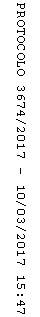 